       ҠАРАР                                                                                  РЕШЕНИЕСовета  сельского  поселения  Улу-Телякский  сельсовет  муниципального  района  Иглинский  район  Республики  Башкортостандвадцать седьмого созываО внесении изменений в решение Совета сельского поселенияУлу-Телякский сельсовет муниципального района Иглинский районРеспублики Башкортостан №260 от 01.08.2013г. «Об утверждении Положения о порядке определения должностных лиц, уполномоченных составлять протоколы об административных правонарушениях»	В соответствии с   Кодексом Российской Федерации об административных правонарушениях  от 30.12.2001 N 195-ФЗ (ред. от 27.06.2018), Совет сельского поселения Улу-Телякский  сельсовет муниципального района Иглинский район Республики Башкортостан решил: 1. Внести в  Положение о порядке определения должностных лиц, уполномоченных составлять протоколы об административных правонарушениях,  утвержденное решением Совета  сельского  поселения  Улу-Телякский  сельсовет  муниципального  района  Иглинский  район Республики Башкортостан от 01.08.2013г. №260 «Об утверждении Положения о порядке определения должностных лиц, уполномоченных составлять протоколы об административных правонарушениях» (далее - Положение), следующие  изменения:	1.1.  изложить абз. 3 п. 3.6 Положения  в следующей редакции: 	« −  подписи  должностного  лица,  составившего  протокол  и  физического лица или законного представителя юридического лица, в отношении которых возбуждено  дело  об  административном  правонарушении   (в  случае  отказа указанных  лиц  от  подписания  протокола, а также  в случае, предусмотренном частью 4.1 настоящей статьи,  в  нем  делается  соответствующая запись); ». 		1.2.  изложить пункт 3.9 Положения в следующей редакции:	«3.9. В случае, если протокол об административном правонарушении составлен неправомочным лицом, а также в иных случаях, предусмотренных пунктом 4 части 1 статьи 29.4 настоящего Кодекса, недостатки протокола и других материалов дела об административном правонарушении устраняются в срок не более трех суток со дня их поступления (получения) от судьи, органа, должностного лица, рассматривающих дело об административном правонарушении. Материалы дела об административном правонарушении с внесенными в них изменениями и дополнениями возвращаются указанным судье, органу, должностному лицу в течение суток со дня устранения соответствующих недостатков».	2. Настоящее решение обнародовать на  информационном стенде Администрации сельского поселения Улу-Телякский сельсовет муниципального района Иглинский район Республики Башкортостан и на официальном сайте   сельского поселения Улу-Телякский  сельсовет муниципального  района Иглинский район  Республики Башкортостан.   3. Контроль  за  выполнением   данного  решения  возложить на Постоянную комиссию по    социально-гуманитарным  вопросам Совета сельского поселения Улу-Телякский сельсовет муниципального района Иглинский район (пред.  Постоянной  комиссии  А.В.Лущикова).                                                                                                                                                                                                                                                   Заместитель председателя  Совета                                                      И.Ф.Закиров			      12 июля  2018 года          №  328БАШҠОРТОСТАН РЕСПУБЛИКАҺЫ ИГЛИН РАЙОНЫ
МУНИЦИПАЛЬ РАЙОНЫНЫҢ 
ОЛО ТЕЛӘК АУЫЛ СОВЕТЫАУЫЛ  БИЛӘМӘҺЕ  СОВЕТЫ 452425, Оло Теләк  ауылы, Ленин урамы, 14аТел./факс (34795) 2-44-58/2-44-18e-mail: ulu- telyakselsovet@mail.ru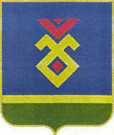 СОВЕТ СЕЛЬСКОГО ПОСЕЛЕНИЯУЛУ-ТЕЛЯКСКИЙ СЕЛЬСОВЕТ   МУНИЦИПАЛЬНОГО РАЙОНА ИГЛИНСКИЙ РАЙОН
РЕСПУБЛИКИ  БАШКОРТОСТАН 452425, с. Улу-Теляк, ул. Ленина, 14аТел./факс (34795) 2-44-58/2-44-18e-mail: ulu- telyakselsovet@mail.ru